附件4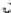 2022年杭州市汽车维修工(汽车机械维修工)职业技能竞赛技术文件一、竞赛项目、标准、方式及内容(一)竞赛项目汽车维修工(汽车机械维修工).(二)竞赛标准竞赛命题以《汽车维修工国家职业标准》高级工(三级)的 知识和技能要求为基础,并结合新能源汽车在电控方面的新技术、 新工艺、新规范和企业生产实际等有关内容,由竞赛组委会组织 专家制定。(三)竞赛方式本次竞赛包括理论知识和操作技能两部分,均采用百分制, 60分及以上为合格。其中理论知识部分采用闭卷、答题纸作答方 式进行,操作技能部分采用现场操作方式进行,比赛总成绩=理论 知识占总成绩30%+操作技能占总成绩70%.(三)竞赛内容本赛项包括三个模块:  "汽车维修工理论知识测试"、"新 能源汽车技术"、"汽车发动机和车身电气系统故障诊断与排除",各竞赛模块时长、分值、权重见下表1。表I竞赛模块时长、分值及相应权重101.理论知识竞赛内容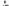 竞赛项目: 主要考察参赛人员对从事本职业应掌握的基本要 求和相关理论知识要求。参考《浙江省职业技能鉴定考试指南一 汽车维修工(高级/三级)》;《GB7258-2017机动车安全运行技 术条件》;全国新能源关键技术技能大赛汽车电动化理论题库。试题类型: 单选题,100题,每题0.5分,计50分;判断题, 60题,每题0.5分,计30分;多选题,20题,每题1分,计20分2.操作技能竞赛内容(1)竞赛项目以新能源车汽车和传统燃油汽车的汽车检测与维修技术为背 景,通过"新能源汽车技术"、"汽车发动机和车身电气系统故 障诊断与排除"两个模块的竞赛,检阅参赛选手维修现场问题的 分析与处理、工作效率、安全及文明生产等职业素养。技能操作 部分两个模块的车型及考核内容要求见表2。表2技能操作部分各模块车型及考核内容要求(2)新能源汽车技术子项目比赛内容为新能源汽车动力电池维护的安全操作规范,在新 能源汽车上完成动力电池高压电断电、验电、上电的规范操作。重点考核高压电安全防护相关知识与作业工具的选用与使用方41                                          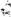 法,高压维修开关相关知识和安全操作要求,动力电池连接线检 查方法和技术要求。(3)汽车发动机和车身电气系统故障诊断与排除子项目比赛内容为诊断与排除汽车发动机无法启动、启动后的运行 不良故障及汽车电气系统(竞赛时选取灯光、雨刷、电动车窗玻 璃、空调系统、中控锁、喇叭、仪表、信号指示、音响娱乐和网 络控制等2-3个系统)的故障。二、竞赛硬件设施和软件环境1.竞赛场地环境: 至少6个作业工位,带抽排气装置,比赛车 辆间有分隔装置。2.组委会设备清单见表3,表4.12      表3汽车发动机和车身电气系统故障诊断与排除模块设备清单13表4新能源汽车技术模块设备清单3.其他说明:(1)设备准备: 在汽车发动机与车身电气模块可以允许参赛 队自带万用表、诊断仪等设备;在新能源汽车技术模块不允许自 带任何设备和工具。(2)选手自备工作服,绝缘鞋;参赛选手工作服不得显示本 代表队或单位标识。(3)资料准备: 组委会选定规定品牌车型款相应的车型维修 手册和线路图复印件或电子版;允许参赛队选手自备对应车型的 维修手册和线路图。(4)不允许使用纸质笔记记录及各类手绘图形纸质记录。三、赛场规则(一)理论和实操考核规则1.参赛选手以抽签方式决定竞赛顺序,抽签号码作为参赛选 手在比赛中唯一的身份标志。抽签采用双重加密形式,第一次抽 签号码为选手抽签顺序号,根据顺序号选手赛前抽签产生竞赛顺 序号,工位号由同组选手上场前抽签决定。专2.竞赛开始与结束以裁判长哨声为界,竞赛结束选手应停止 任何操作(包括设备工具整理等),竞赛规定时间结束时,选手 应立即停止答题,有秩序地离开赛场。3.参赛证由竞赛组委会于竞赛开始前统一核发。          4.参赛选手需提前30分钟凭有效身份证和参赛证进入赛场,14对号入座并将身份证和参赛证放在座位左上角明显位置,以备查 验。迟到30分钟不得入场,开赛30分钟后方可交卷离场。5.参赛选手不能携带与竞赛相关的文件资料、手机等通讯工 具进入赛场。在赛场上应自觉遵守赛场秩序,保持安静,竞赛进 行过程中不允许任何形式的交谈,更不得大声喧哗吵闹,否则将 给予警告直至取消竞赛资格。6.冒名顶替、弄虚作假、作弊者,取消竞赛资格及成绩。7.选手在比赛期间不得使用手机、照相机、录像机等设备; 不得携带和使用"规定外"的任何工具设备。8.参赛选手在比赛中不得随意退场,若弃权需在作业表上填 写"弃权"字样并签名。9.比赛前一天将统一组织参赛选手参观比赛场地,并在规定 地点熟悉仪器设备和工量具。10.参赛选手在比赛中发现仪器设备和工量具出现故障时,应 及时向现场裁判员报告,并由裁判长决定是否终止比赛,比赛过 程中如果出现安全事故,裁判员应立即终止竞赛。如查实事故责 任属参赛选手,即取消参赛选手竞赛资格。11.参赛选手应对竞赛设施设备应爱护、保养、保管,防止丢 失和损坏。参赛选手须严格遵守安全操作规程及劳动保护要求,  接受裁判员、现场技术服务人员的监督和警示,确保设备及人身安全。12.在操作技能竞赛过程中,裁判应对每名参赛选手的操作项 目认真记录,并填写评分表。(二)赛场规则1.各类赛务人员必须统一佩戴由竞赛组委会签发的相应证件,着装整齐。2.各赛场除现场裁判、赛场配备的工作人员以外,其他人员未经允许不得进入赛场。3.新闻媒体等进入赛场必须经过竞赛组委会允许,并且听从 现场工作人员的安排和管理,不能影响竞赛进行。4.各参赛队的领队、指导老师以及随行人员一律不得进入赛场。5.参赛选手在竞赛期间未经组委会批准不得接受其他单位和 个人进行的与竞赛内容相关的采访。6.参赛选手不得将竞赛的相关情况资料私自公布。7.参赛选手在竞赛过程中必须主动配合裁判的工作,服从裁 判安排,如果对竞赛的裁决有异议,在竞赛当天向仲裁报告,超 过有效时段竞赛仲裁组将不再受理。四、操作作业表及考单样表比赛用时:    分      秒(请在选手当面填写时间)五、本技术文件条款的最终解释权归组委会所有。18序号竞赛模块时长分值权重总分1汽车维修工理论知识60分钟100分30%00分2新能源汽车技术20分钟100分20%00分3汽车发动机和车身电气系统故障诊断与排除50分钟100分50%00分序号车型发动机型号考核内容备注1帕萨特新能源     2019款 43OPHEVHU 混动发动机:1.4T,DJZ 电机:TZ-270-X-S-EBB新能源汽车高压电断电、验 电、上电的安全操作规范;2一汽大众捷达   2017款手动时尚 型发动机:EA211,CPD发动机、车身电气系统故障 诊断与排除序号工具名称型号规格数量备   注1汽车维修安全防护(车内三件套, 车外翼子板布格栅布等)一次性4套2世达120件组合工具世达090144套3世达电工工具套装世达095354套4比赛用车大众捷达2017款4辆5诊断仪元征X43lpad4只6万用表福禄克15B4只7测试线博世208接线盒4套8维修手册电路图大众捷达4套电子版9举升机两柱式4台10工具车世达4辆11工作台4个12工作本夹4个13裁判桌4张14秒表个15工位牌4个序号工具名称型号规格数量备注16抹布、手套4套17纸笔4套18口 哨个19手电筒4个20车轮挡块4套21内饰件撬板4套序号仪器设备型号规格数量备   注比赛用车帕萨特新能源2019款430PHEVHU混动2辆2绝缘测试仪2只3诊断仪大众VAS 6150E2只4万用表福禄克,CAT Il以上标准2只5一体化集成工量具行云新能2套6维修手册和电路图2套电子版7灭火器水基2只8零件推车2辆9工作台2个10工作本夹2个11裁判桌2张12秒表2个13工位牌2个14抹布、手套2套15纸笔2套16口 哨17手电筒2个18车轮挡块2套19安全头盔2套20绝缘垫2套21绝缘手套2套22护目镜2套23安全、警示标识2套比赛日期比赛场次参赛队(签字)参赛队(签字)序号序号配分实际得分故障现象一;比如:发动机运转不良故障现象一;比如:发动机运转不良故障现象二:比如:前大灯不亮故障现象二:比如:前大灯不亮其它:比如:设备操作规范性、安全文明生产其它:比如:设备操作规范性、安全文明生产合计合计合计1#裁判(签字)2#裁判(签字)裁判组长(签字)技术监督(签字)发动机故障诊断分析表1发动机故障诊断分析表1发动机故障诊断分析表1比如:客户描述:发动机抖比如:客户描述:发动机抖比如:客户描述:发动机抖步骤内容描述得分l故障症 状描述2检测结 果分析①故障码记录及含义分析:②异常数据流记录及分析3检查过  程,分析  判断与确诊☆要点:确诊故障点的检测方法、结果、分析与判断3检查过  程,分析  判断与确诊4故障点  确认及与排除得分小计得分小计电气系统故障诊断分析表1电气系统故障诊断分析表1电气系统故障诊断分析表1北比如;客户描述:转向灯不亮北比如;客户描述:转向灯不亮北比如;客户描述:转向灯不亮步骤内容描述得分1故障症 状描述2检测结 果分析①故障码记录及含义分析:②异常数据流记录及分析:3检查过  程,分析  判断与确诊☆要点:确诊故障点的检测方法、结果、分析与判断3检查过  程,分析  判断与确诊4故障点  确认及与排除得分小计得分小计